Что делать и куда обращаться, если человек «пропал без вести»Человек «пропал без вести» - это не просто слова, это личная трагедия. Люди пропадают внезапно и без всяких видимых на то причин. Ежегодно полиция принимает около 200 000 заявлений, по которым 100 000 пропавших без вести находятся живыми или мертвыми, а еще 100 000 так и остаются потерянными для человечества и общества. Люди пропадают, как правило, по следующим причинам: 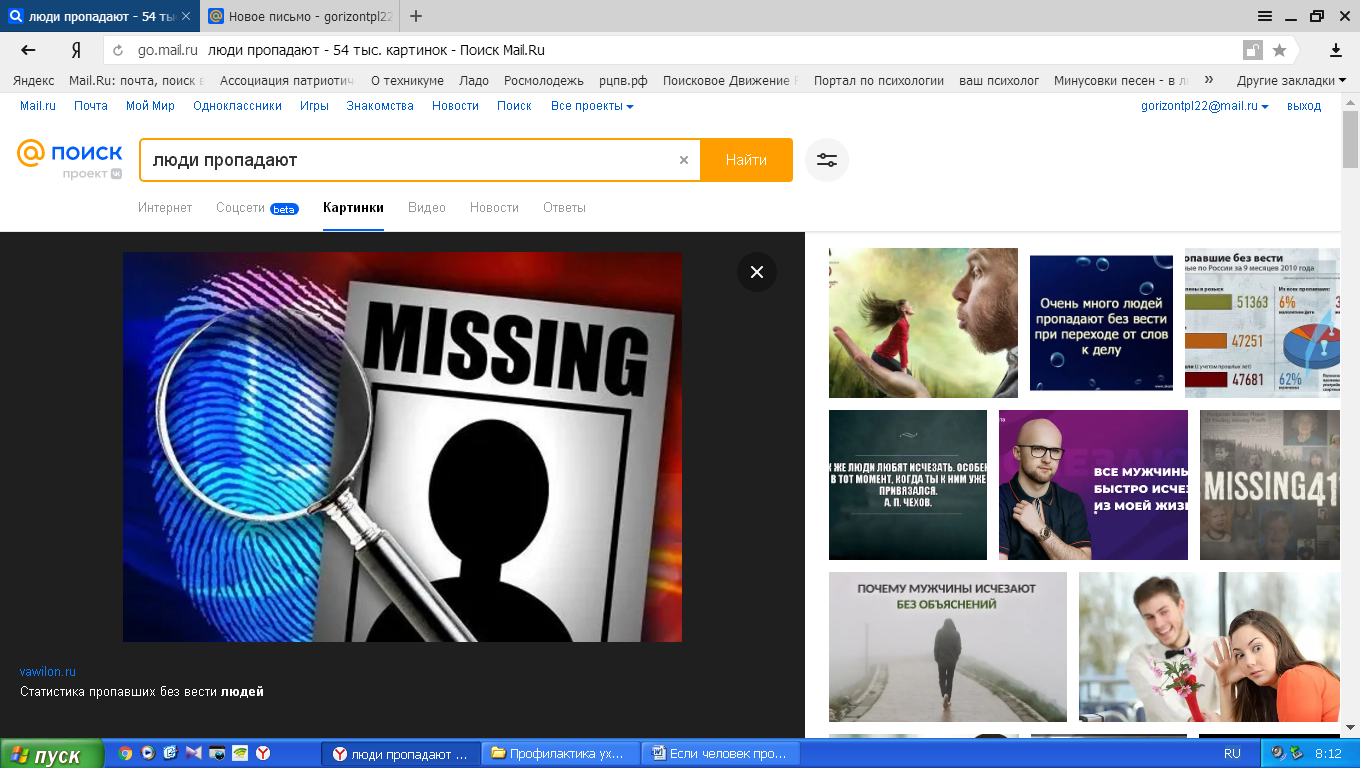 отправились в поход, на рыбалку, в лес по грибы и не вернулись;пропали в той или иной зоне боевых действий;оказались в эпицентре природных катастроф;поехали работать в другую страну и связь внезапно прервалась;поссорились с женой или мужем и ушли из дома;ушли из дома и не вернулись лица, употребляющие наркотики, алкоголь и другие психотропные вещества;пропали лица с психическими отклонениями и склонностью к потере памяти.Многие из них впоследствии попадают в крематории в качестве неопознанных трупов, некоторых никто не ищет, по тем или иным причинам. Впрочем, есть люди, которые годами не теряют надежду на встречу с близким человеком, который пропал без вести. Родных, знакомых, друзей ищут с упорством, достойным уважения.Куда обращаться если пропал человек?Пропал человек? Первым делом за помощью нужно обратиться в местные органы правопорядка, а именно в городской или районный отдел полиции. Там у вас примут заявление, зададут все необходимые вопросы и заведут дело. Далее следователи и опера займутся поиском человека.Куда обращаться если пропал человек, прежде всего: 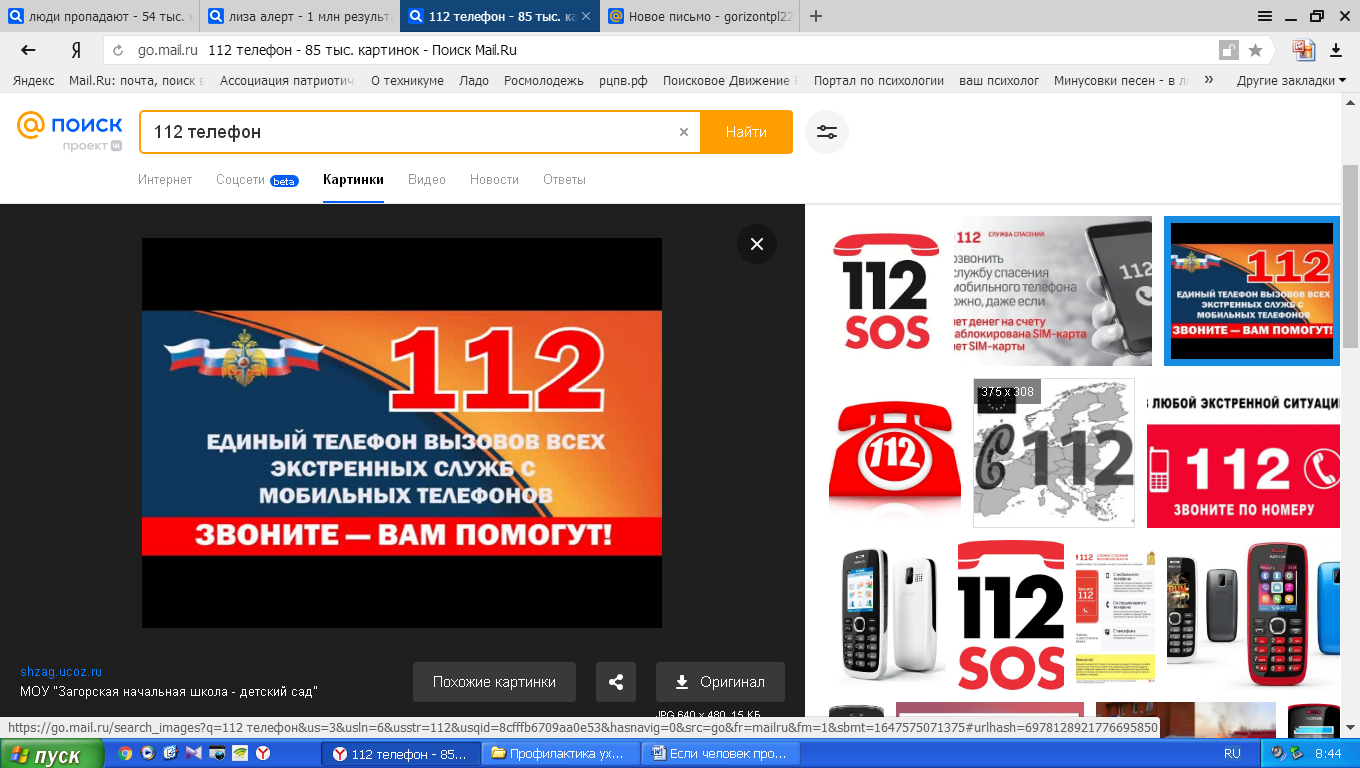 в милицию;в скорую помощь;в МЧС;в больницы и морги;на специализированные сайты, где размещают объявления о пропаже людей;в средства массовой информации.Бывают ситуации, что пропавший человек скрывается и не хочет, чтобы его нашли, что сильно усложняет дело. Бывали случаи, когда безутешная жена ищет потерявшегося мужа, а тот просто познакомился в интернете с девушкой из другой области и переехал к ней жить на ПМЖ.Что нужно, чтобы поиск человека был максимально эффективнымЧтобы поиск человека был максимально эффективным, необходимо, прежде всего, предоставить сотрудникам правоохранительных органов максимально полную информацию о пропавшем как можно быстрее.Что именно необходимо сообщить, если пропал человек? Наиболее актуальной будет следующая информация:когда пропал человек и при каких обстоятельствах;фото пропавшего;во что он был одет, в деталях и подробностях;какие есть у человек особые приметы, татуировки, шрамы, особенности поведения, жестикуляции;информация о целостности зубного ряда, а именно: отсутствие зубов, наличие протезов, пломб и т.д.;сведения о хронических заболеваниях, в особенности о психических отклонениях, если такие есть;описание вещей, которые имел или мог при себе иметь человек (очки, часы, бумажник и т.д.).Любая мелочь может помочь в розыске. Если вы считаете, что есть информация, о которой должны знать правоохранители, то вы должны с ними обязательно поделиться любыми догадками, версиями и т.д. При подаче заявления необходимо предоставить документы пропавшего удостоверяющие его личность. Также обязательно понадобится список контактов пропавшего, который проверяют в первую очередь. Чем раньше стражи правопорядка получат исчерпывающую информацию, тем быстрее будет продвигаться поисковая операция.Что делать, если пропал ребёнок?Если пропал ребёнок то самое важное – это не терять ни минуты, любое промедление может стоить жизни. Вспомните, о чём вы в последний раз говорили со своим ребёнком, не было ли странностей в его поведении в последнее время, где он должен был сегодня быть и почему не пришёл домой. Позвоните друзьям и знакомым пропавшего, узнайте, общался ли он с ними в этот день и о чём. Просмотрите вещи и проанализируйте, мог ли это быть намеренный побег из дома или ребёнок пропал не по своей воле. Просмотрите переписку ребёнка в соцсетях, если у вас есть такая возможность. Также информация о переписке может потребоваться при поиске ребёнка полиции и другим оперативным службам. Обращаться в полицию нужно сразу после того, как вы поняли, что ребёнок пропал. Если в полиции вам не могут помочь оперативно и принять ваше заявление, то звоните по номеру 112. Любой звонок на этот номер – это уже регистрация о пропаже человека, там вам подскажут, что делать дальше.В какие больницы звонить, если пропал человек?Звонить в больницы, если пропал человек – хорошая идея, поскольку это одно из первых мест, где стоит искать пропавшего. Прежде всего, стоит позвонить в скорую помощь. У этой службы есть собственная база, в которую занесены все несчастные случаи, а также есть информация о пациентах, личность которых установить не удалось. Эти службы помогут вам выбрать направление поиска.Как это не прискорбно, но позвонить в морг также не помешает. Здесь вам дадут сведения о не идентифицированных трупах или их отсутствии, и в случае, если есть таковые, вам предложат убедиться, что в отделении патанотомии находится не ваш родственник или знакомый.Кроме того можно обратиться в отделение травматологии, психиатрии и другие стационары вашего города, где медицинские работники предоставят вам полную информацию. Медики отмечают, что достаточно большое количество случаев потери памяти или обострения хронических психических заболеваний приходится на осень и весну. Именно в это время в больницах появляются пациенты, требующие установления личности.Куда обратиться, если пропал человек, а официальные учреждения не помогли в поисках?Куда обратиться, если пропал человек, который вам не безразличен? Попробуйте обратиться за помощью к людям, которым небезразлично чужое горе. Человеку в сложной жизненной ситуации всегда нужна помощь и поддержка и есть люди, которые готовы ее оказать совершенно безвозмездно.Сайты взаимопомощи: «Лиза Алерт» (www.Lizaalert.org), «Центр поиска пропавших людей» (www.cppl.ru), «Поиск людей» (www.Poisklyudei), «Поиск детей» (www.PoiskDetei.ru), дают возможность бесплатно разместить объявление о пропаже человека, для чего следует пройти простую процедуру регистрации и создать объявление в соответствующем разделе в вашем личном кабинете. Составьте текст сообщения таким образом, чтобы коротко и емко дать максимум информации, которая может помочь в поисках. Возможно, уже совсем скоро откликнуться люди, которые знают местонахождение пропавшего человека, которого вы ищите, или владеют другой информацией о нем, которая вам поможет.Объявление о пропаже человека будет активно до тех пор, пока вы сами не смените его статус в зависимости от исхода поисков (найден, не найден, поиск завершен и т.д.). Все объявления на нашей площадке вы можете размещать абсолютно бесплатно, без дополнительных условий и с гарантией сохранности любых персональных данных. Множество вопросов: когда пропал человек, как найти, куда звонить, о чем спрашивать - все они требуют ответов, которые вы найдете на этих сайтах. Также, с большой долей вероятности получите помощь людей, которым не безразлично чужое горе; пообщаетесь с людьми, которым уже помогли, и которые уже сами стали активно помогать другим.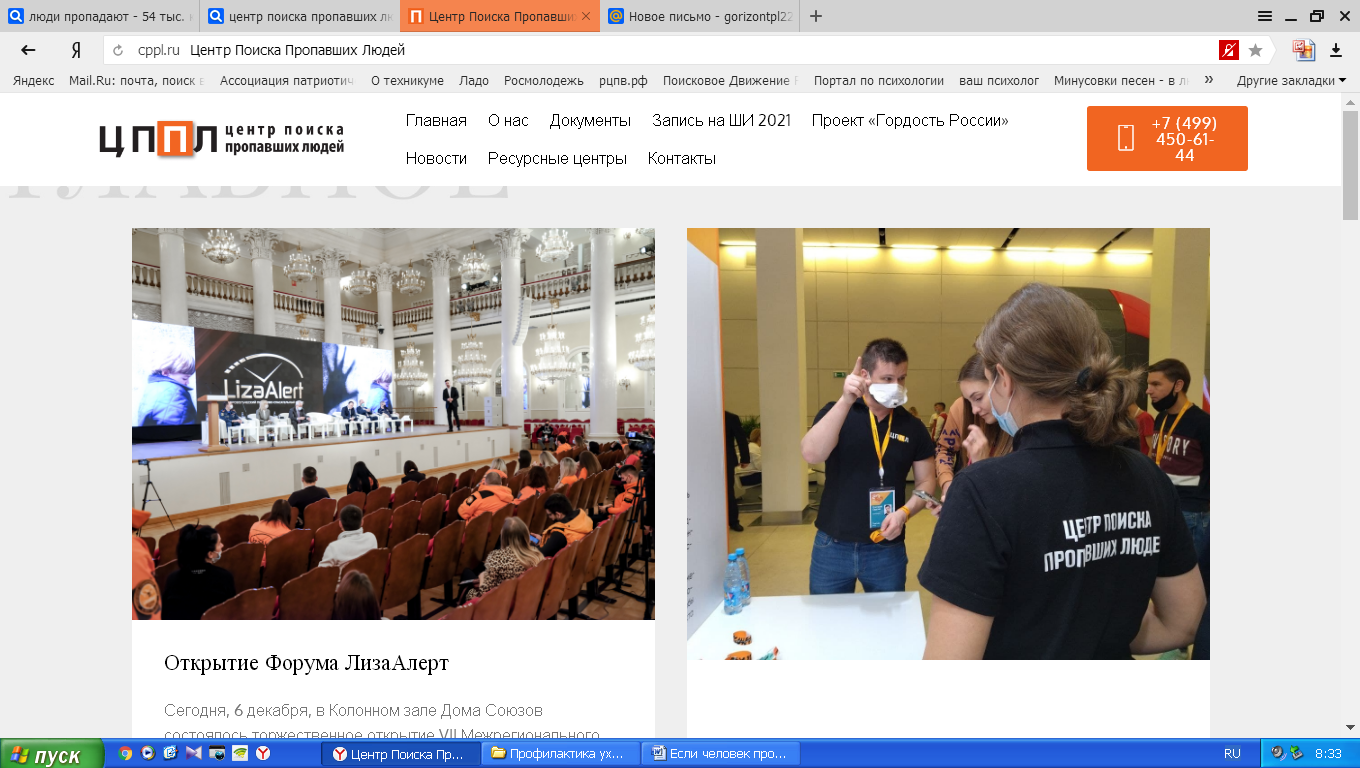 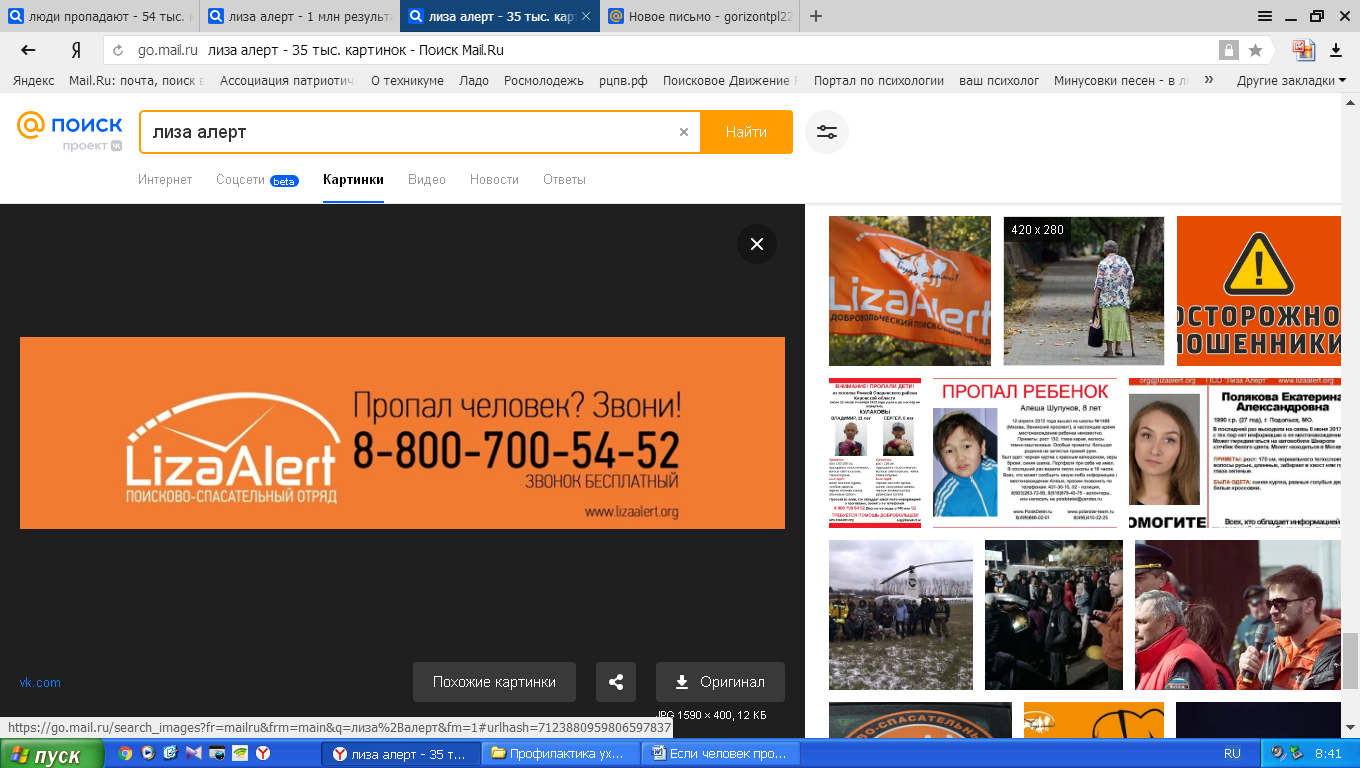 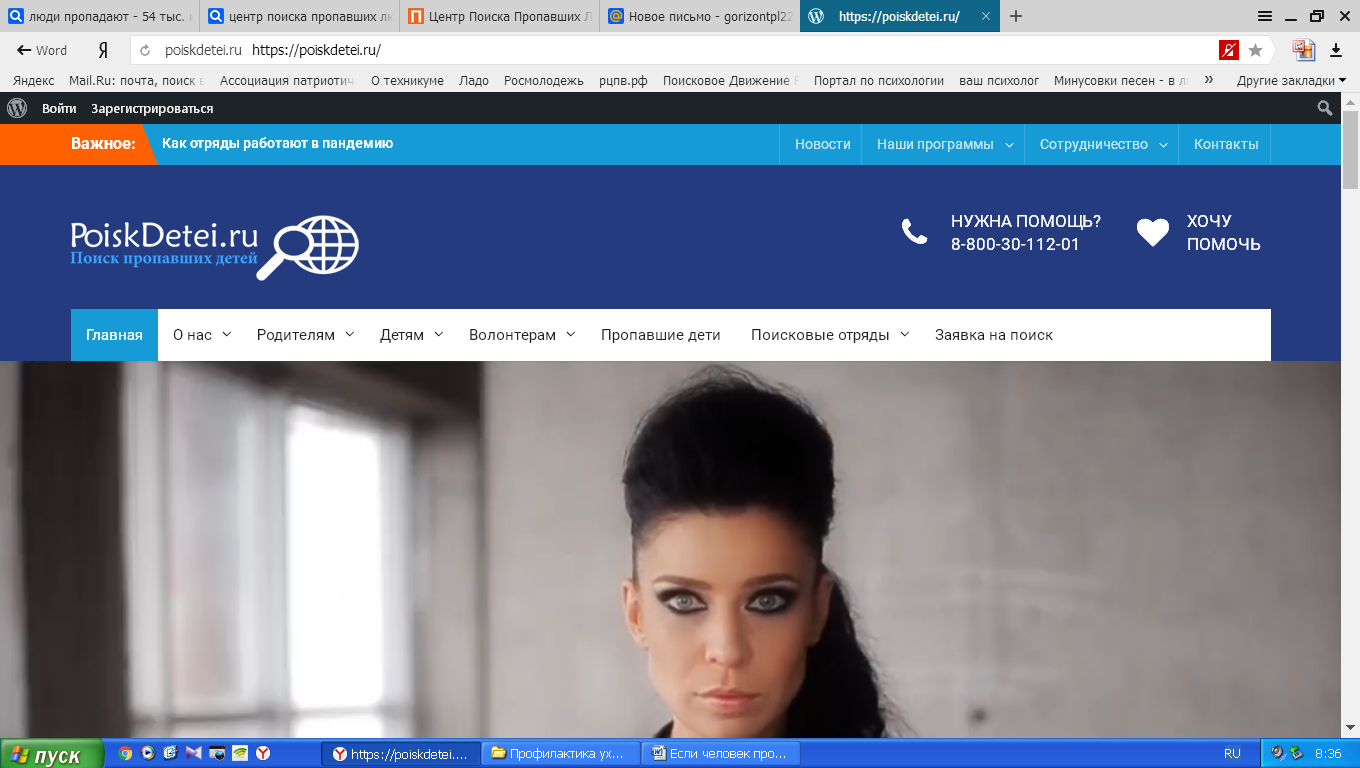 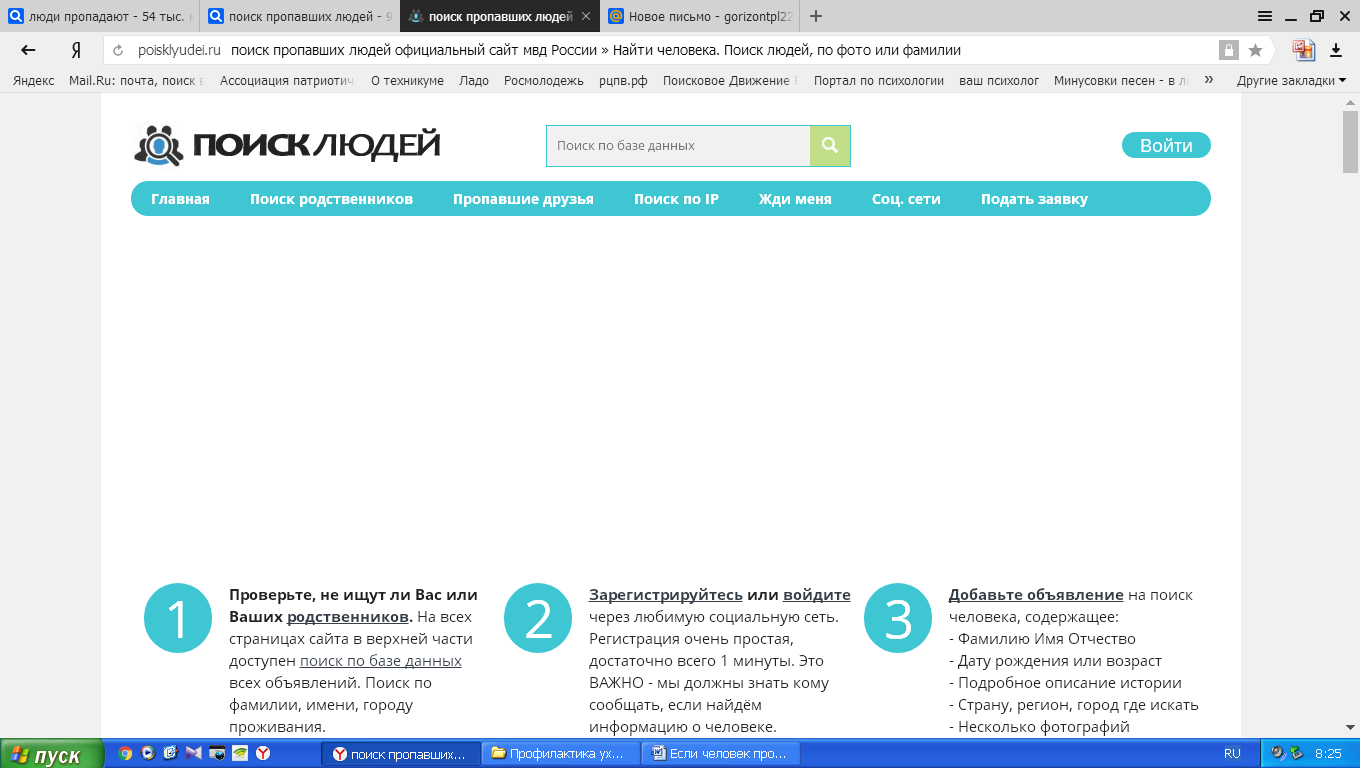 